CHAPTER 37UNCLAIMED PROPERTY ACT(REPEALED)SUBCHAPTER 1GENERAL PROVISIONS AND TERMS OF ABANDONMENT(REPEALED)§1801.  Short title; purpose(REPEALED)SECTION HISTORYPL 1987, c. 691, §4 (NEW). PL 1997, c. 508, §A1 (RP). PL 1997, c. 508, §A3 (AFF). §1802.  Definitions(REPEALED)SECTION HISTORYPL 1987, c. 691, §4 (NEW). PL 1997, c. 508, §A1 (RP). PL 1997, c. 508, §A3 (AFF). §1803.  Property presumed abandoned; general rule(REPEALED)SECTION HISTORYPL 1987, c. 691, §4 (NEW). PL 1991, c. 528, §R7 (AMD). PL 1991, c. 528, §RRR (AFF). PL 1991, c. 591, §R7 (AMD). PL 1997, c. 508, §A1 (RP). PL 1997, c. 508, §A3 (AFF). §1804.  General rules for taking custody of unclaimed property(REPEALED)SECTION HISTORYPL 1987, c. 691, §4 (NEW). PL 1997, c. 508, §A1 (RP). PL 1997, c. 508, §A3 (AFF). §1805.  Traveler's checks and money orders(REPEALED)SECTION HISTORYPL 1987, c. 691, §4 (NEW). PL 1997, c. 508, §A1 (RP). PL 1997, c. 508, §A3 (AFF). §1806.  Checks, drafts and similar instruments issued or certified by financial institutions(REPEALED)SECTION HISTORYPL 1987, c. 691, §4 (NEW). PL 1997, c. 508, §A1 (RP). PL 1997, c. 508, §A3 (AFF). §1807.  Bank deposits and funds in financial institutions(REPEALED)SECTION HISTORYPL 1987, c. 691, §4 (NEW). PL 1997, c. 508, §A1 (RP). PL 1997, c. 508, §A3 (AFF). §1808.  Funds owed under life insurance policies(REPEALED)SECTION HISTORYPL 1987, c. 691, §4 (NEW). PL 1997, c. 508, §A1 (RP). PL 1997, c. 508, §A3 (AFF). §1809.  Deposits held by utilities(REPEALED)SECTION HISTORYPL 1987, c. 691, §4 (NEW). PL 1997, c. 508, §A1 (RP). PL 1997, c. 508, §A3 (AFF). §1810.  Refunds held by business associations(REPEALED)SECTION HISTORYPL 1987, c. 691, §4 (NEW). PL 1997, c. 508, §A1 (RP). PL 1997, c. 508, §A3 (AFF). §1811.  Stock and other intangible interests in business associations(REPEALED)SECTION HISTORYPL 1987, c. 691, §4 (NEW). PL 1997, c. 508, §A1 (RP). PL 1997, c. 508, §A3 (AFF). §1811-A.  Property originated or issued in State(REPEALED)SECTION HISTORYPL 1991, c. 756, §1 (NEW). PL 1997, c. 508, §A1 (RP). PL 1997, c. 508, §A3 (AFF). §1812.  Property held in the course of dissolution(REPEALED)SECTION HISTORYPL 1987, c. 691, §4 (NEW). PL 1997, c. 508, §A1 (RP). PL 1997, c. 508, §A3 (AFF). §1813.  Property held by agents and fiduciaries(REPEALED)SECTION HISTORYPL 1987, c. 691, §4 (NEW). PL 1997, c. 508, §A1 (RP). PL 1997, c. 508, §A3 (AFF). §1814.  Property held by courts and public agencies(REPEALED)SECTION HISTORYPL 1987, c. 691, §4 (NEW). PL 1993, c. 415, §E2 (AMD). PL 1997, c. 508, §A1 (RP). PL 1997, c. 508, §A3 (AFF). §1815.  Gift certificates and credit memos(REPEALED)SECTION HISTORYPL 1987, c. 691, §4 (NEW). PL 1997, c. 508, §A1 (RP). PL 1997, c. 508, §A3 (AFF). §1816.  Wages(REPEALED)SECTION HISTORYPL 1987, c. 691, §4 (NEW). PL 1997, c. 508, §A1 (RP). PL 1997, c. 508, §A3 (AFF). §1817.  Contents of safe deposit box or other safe- keeping repository(REPEALED)SECTION HISTORYPL 1987, c. 691, §4 (NEW). PL 1997, c. 508, §A1 (RP). PL 1997, c. 508, §A3 (AFF). §1818.  Property held by landlords(REPEALED)SECTION HISTORYPL 1987, c. 691, §4 (NEW). PL 1989, c. 369, §1 (AMD). PL 1991, c. 265, §§2-5 (AMD). PL 1997, c. 508, §A1 (RP). PL 1997, c. 508, §A3 (AFF). §1819.  Tangible property held by state institutions(REPEALED)SECTION HISTORYPL 1987, c. 691, §4 (NEW). PL 1995, c. 185, §1 (AMD). PL 1995, c. 560, §K82 (AMD). PL 1995, c. 560, §K83 (AFF). PL 1997, c. 245, §19 (AMD). PL 1997, c. 508, §A1 (RP). PL 1997, c. 508, §A3 (AFF). §1820.  Property held by public administrators(REPEALED)SECTION HISTORYPL 1987, c. 691, §4 (NEW). PL 1997, c. 508, §A1 (RP). PL 1997, c. 508, §A3 (AFF). SUBCHAPTER 2ADMINISTRATION(REPEALED)§1851.  Report of abandoned property(REPEALED)SECTION HISTORYPL 1987, c. 691, §4 (NEW). PL 1997, c. 508, §A1 (RP). PL 1997, c. 508, §A3 (AFF). §1852.  Notice and publication by administrator(REPEALED)SECTION HISTORYPL 1987, c. 691, §4 (NEW). PL 1997, c. 508, §A1 (RP). PL 1997, c. 508, §A3 (AFF). §1853.  Payment or delivery of abandoned property(REPEALED)SECTION HISTORYPL 1987, c. 691, §4 (NEW). PL 1989, c. 369, §2 (AMD). PL 1995, c. 57, §3 (AMD). PL 1997, c. 508, §A1 (RP). PL 1997, c. 508, §A3 (AFF). §1854.  Custody by State; holder relieved from liability; reimbursement of holder paying claim; reclaiming for owner; defense of holder; payment of safe deposit box or repository charges(REPEALED)SECTION HISTORYPL 1987, c. 691, §4 (NEW). PL 1997, c. 508, §A1 (RP). PL 1997, c. 508, §A3 (AFF). §1855.  Crediting of dividends, interest or increments to owner's account(REPEALED)SECTION HISTORYPL 1987, c. 691, §4 (NEW). PL 1997, c. 508, §A1 (RP). PL 1997, c. 508, §A3 (AFF). §1856.  Public sale of abandoned property(REPEALED)SECTION HISTORYPL 1987, c. 691, §4 (NEW). PL 1997, c. 508, §A1 (RP). PL 1997, c. 508, §A3 (AFF). §1857.  Deposit of funds(REPEALED)SECTION HISTORYPL 1987, c. 691, §4 (NEW). PL 1997, c. 508, §A1 (RP). PL 1997, c. 508, §A3 (AFF). §1858.  Filing of claim with the administrator(REPEALED)SECTION HISTORYPL 1987, c. 691, §4 (NEW). PL 1997, c. 508, §A1 (RP). PL 1997, c. 508, §A3 (AFF). §1859.  Claim of another state to recover property; procedure(REPEALED)SECTION HISTORYPL 1987, c. 691, §4 (NEW). PL 1997, c. 508, §A1 (RP). PL 1997, c. 508, §A3 (AFF). §1860.  Action to establish claim(REPEALED)SECTION HISTORYPL 1987, c. 691, §4 (NEW). PL 1991, c. 299 (AMD). PL 1997, c. 508, §A1 (RP). PL 1997, c. 508, §A3 (AFF). §1861.  Election to take payment or delivery(REPEALED)SECTION HISTORYPL 1987, c. 691, §4 (NEW). PL 1997, c. 508, §A1 (RP). PL 1997, c. 508, §A3 (AFF). §1862.  Destruction or disposition of property having insubstantial commercial value; immunity from liability(REPEALED)SECTION HISTORYPL 1987, c. 691, §4 (NEW). PL 1997, c. 508, §A1 (RP). PL 1997, c. 508, §A3 (AFF). §1863.  Periods of limitation(REPEALED)SECTION HISTORYPL 1987, c. 691, §4 (NEW). PL 1997, c. 508, §A1 (RP). PL 1997, c. 508, §A3 (AFF). §1864.  Requests for reports and examination of records(REPEALED)SECTION HISTORYPL 1987, c. 691, §4 (NEW). PL 1997, c. 508, §A1 (RP). PL 1997, c. 508, §A3 (AFF). §1865.  Retention of records(REPEALED)SECTION HISTORYPL 1987, c. 691, §4 (NEW). PL 1997, c. 508, §A1 (RP). PL 1997, c. 508, §A3 (AFF). §1866.  Enforcement(REPEALED)SECTION HISTORYPL 1987, c. 691, §4 (NEW). PL 1997, c. 508, §A1 (RP). PL 1997, c. 508, §A3 (AFF). §1867.  Interstate agreements and cooperation; joint and reciprocal actions with other states(REPEALED)SECTION HISTORYPL 1987, c. 691, §4 (NEW). PL 1997, c. 508, §A1 (RP). PL 1997, c. 508, §A3 (AFF). §1868.  Interest and penalties(REPEALED)SECTION HISTORYPL 1987, c. 691, §4 (NEW). PL 1997, c. 508, §A1 (RP). PL 1997, c. 508, §A3 (AFF). §1869.  Agreement to locate reported property(REPEALED)SECTION HISTORYPL 1987, c. 691, §4 (NEW). PL 1989, c. 502, §B43 (AMD). PL 1995, c. 209, §1 (AMD). PL 1997, c. 508, §A1 (RP). PL 1997, c. 508, §A3 (AFF). §1870.  Foreign transactions(REPEALED)SECTION HISTORYPL 1987, c. 691, §4 (NEW). PL 1997, c. 508, §A1 (RP). PL 1997, c. 508, §A3 (AFF). §1871.  Transition and application(REPEALED)SECTION HISTORYPL 1987, c. 691, §4 (NEW). PL 1995, c. 31, §1 (AMD). PL 1997, c. 508, §A1 (RP). PL 1997, c. 508, §A3 (AFF). §1872.  Rules(REPEALED)SECTION HISTORYPL 1987, c. 691, §4 (NEW). PL 1997, c. 508, §A1 (RP). PL 1997, c. 508, §A3 (AFF). §1873.  Uniformity of application and construction(REPEALED)SECTION HISTORYPL 1987, c. 691, §4 (NEW). PL 1997, c. 508, §A1 (RP). PL 1997, c. 508, §A3 (AFF). §1874.  Agreements with other states(REPEALED)SECTION HISTORYPL 1987, c. 691, §4 (NEW). PL 1997, c. 508, §A1 (RP). PL 1997, c. 508, §A3 (AFF). §1875.  Retention of tangible property with historic value(REPEALED)SECTION HISTORYPL 1987, c. 691, §4 (NEW). PL 1997, c. 508, §A1 (RP). PL 1997, c. 508, §A3 (AFF). The State of Maine claims a copyright in its codified statutes. If you intend to republish this material, we require that you include the following disclaimer in your publication:All copyrights and other rights to statutory text are reserved by the State of Maine. The text included in this publication reflects changes made through the First Regular and First Special Session of the 131st Maine Legislature and is current through November 1. 2023
                    . The text is subject to change without notice. It is a version that has not been officially certified by the Secretary of State. Refer to the Maine Revised Statutes Annotated and supplements for certified text.
                The Office of the Revisor of Statutes also requests that you send us one copy of any statutory publication you may produce. Our goal is not to restrict publishing activity, but to keep track of who is publishing what, to identify any needless duplication and to preserve the State's copyright rights.PLEASE NOTE: The Revisor's Office cannot perform research for or provide legal advice or interpretation of Maine law to the public. If you need legal assistance, please contact a qualified attorney.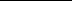 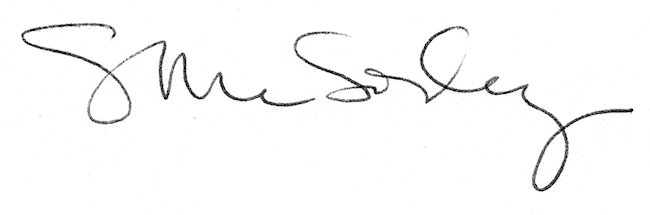 